 (Part 1) Multiple Choice: Identify the choice that best completes the statement or answers the question. (PART 2) Constructed Response: Show all work necessary to determining the solution.AnswersIntegrated Math II Final Exam Study Guide (Semester 1) AnswersIntegrated Math II Final Exam Study Guide (Semester 1) AnswersIntegrated Math II Final Exam Study Guide (Semester 1) AnswersDetermine the x-intercept for A. B. C. D. Determine the axis of symmetry if the x-intercepts of the parabola are  andA. B. C. D. Which function opens upward?A. B. C. D. Which is the absolute maximum of the function  A. B. C. D. Which of these functions has a y-intercept of ?A. B. C. D. What is the range of the function represented by the graph?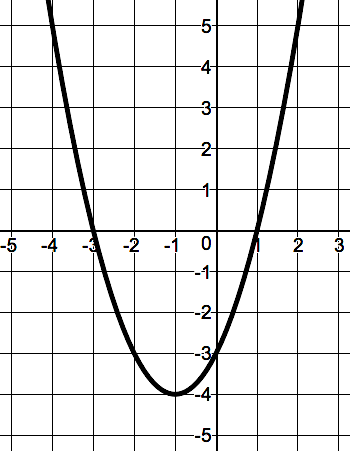 A. B. C. D. How does this equation compare to the graph of A. It opens downward, and it is translated 5 units to the left and 3 units down.B. It opens downward, and it is translated 5 units to the right and 3 units down.C. It opens up, and it is translated 5 units to the left and 3 units down.D. It opens up, and it is translated 5 units to the right and 3 units down.Determine the product.A. B. C. D. Simplify. A. B. C. D. Which correctly factors the polynomial?A. B. C. D. A park is in the shape of a square.  The area of the park is 249 square meters. The exact length of a side of the park is between which two lengths?A. 11 meters and 12 metersB. 13 meters and 14 metersC. 15 meters and 16 metersD. 17 meters and 18 metersWhich is equivalent to the radical expression?A. B. C. D. Which correctly completes the square to solve the polynomial?A. B. C. D. Which polynomial does the graph represent?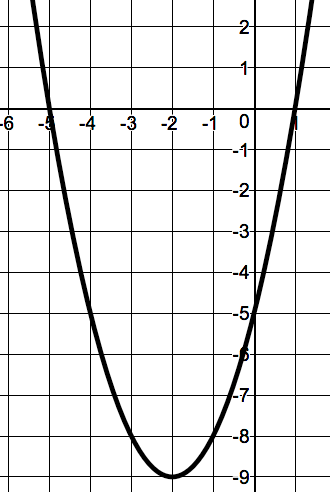 A. B. C. D. What are the zeros of the quadratic function?A. B. C. D. What are the solutions to this system of equations?A. B. C. D. What are the interval solutions to the quadratic inequality ?A. B. C. D. How many real solutions does the quadratic function  have?A. 0B. 1C. 2D. InfiniteWhat are the solutions to the system of equations shown?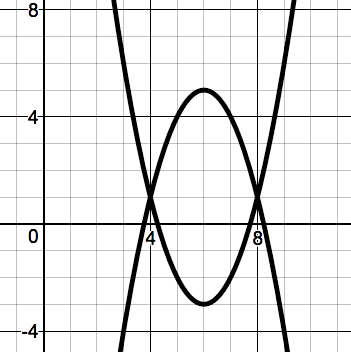 A. B. C. D. The point  identifies what feature of the graph below?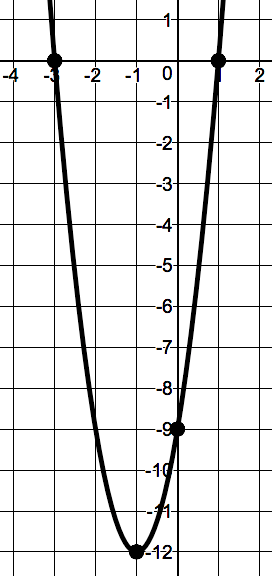 A.  VertexB.  Y-interceptC.  Axis of SymmetryD.  X-interceptWhat are the zeros of the equation function ?A. B. C. D. What is the inverse of ?A. B. C. D. Which of the following is NOT a one-to-one function?A. B. C. D. What is the inverse of the point ?A. B. C. D. The graph represents the function .  Identify each of the properties listed.Domain: __________________________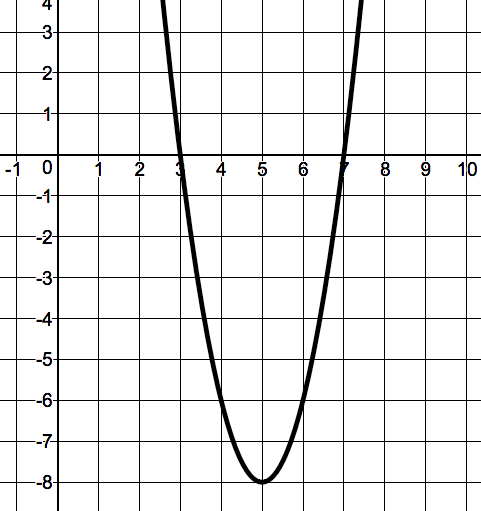 Range: 	__________________________Zeros: 	__________________________Interval of increase: ______________Interval of decrease: ______________Show by drawing an area model or multiplication table how to find the product of  and .  Also, find the product of  and .Sean was determining the roots for the quadratic equation .  His work is shown.The roots are  or a.  What did Sean do incorrectly when determining the roots?b.  Determine the roots for the given quadratic equation.Name each of the following for the quadratic function .			Zeros		_____________________			y-intercept	_____________________			Vertex		_____________________BADBCACBDCCACDDBDABBACBCDomain:  Range:  Zeros:  Increase:  Decrease:  Domain:  Range:  Zeros:  Increase:  Decrease:  Domain:  Range:  Zeros:  Increase:  Decrease:  Domain:  Range:  Zeros:  Increase:  Decrease:  Y     -10x2 + 37x + 99Y     -10x2 + 37x + 99Y     -10x2 + 37x + 99Y     -10x2 + 37x + 99a. He multiplied -4(1)(7) to get +28.  It should have been -28.b.  (-7, 0)  (-1, 0)a. He multiplied -4(1)(7) to get +28.  It should have been -28.b.  (-7, 0)  (-1, 0)a. He multiplied -4(1)(7) to get +28.  It should have been -28.b.  (-7, 0)  (-1, 0)a. He multiplied -4(1)(7) to get +28.  It should have been -28.b.  (-7, 0)  (-1, 0)Zeros: (-8, 0)    (2, 0)Y-int:  (0, 16)Vertex: (-3, 25)Zeros: (-8, 0)    (2, 0)Y-int:  (0, 16)Vertex: (-3, 25)Zeros: (-8, 0)    (2, 0)Y-int:  (0, 16)Vertex: (-3, 25)Zeros: (-8, 0)    (2, 0)Y-int:  (0, 16)Vertex: (-3, 25)BADBCACBDCCACDDBDABBACBCDomain:  Range:  Zeros:  Increase:  Decrease:  Domain:  Range:  Zeros:  Increase:  Decrease:  Domain:  Range:  Zeros:  Increase:  Decrease:  Domain:  Range:  Zeros:  Increase:  Decrease:  Y     -10x2 + 37x + 99Y     -10x2 + 37x + 99Y     -10x2 + 37x + 99Y     -10x2 + 37x + 99a. He multiplied -4(1)(7) to get +28.  It should have been -28.b.  (-7, 0)  (-1, 0)a. He multiplied -4(1)(7) to get +28.  It should have been -28.b.  (-7, 0)  (-1, 0)a. He multiplied -4(1)(7) to get +28.  It should have been -28.b.  (-7, 0)  (-1, 0)a. He multiplied -4(1)(7) to get +28.  It should have been -28.b.  (-7, 0)  (-1, 0)Zeros: (-8, 0)    (2, 0)Y-int:  (0, 16)Vertex: (-3, 25)Zeros: (-8, 0)    (2, 0)Y-int:  (0, 16)Vertex: (-3, 25)Zeros: (-8, 0)    (2, 0)Y-int:  (0, 16)Vertex: (-3, 25)Zeros: (-8, 0)    (2, 0)Y-int:  (0, 16)Vertex: (-3, 25)BADBCACBDCCACDDBDABBACBCDomain:  Range:  Zeros:  Increase:  Decrease:  Domain:  Range:  Zeros:  Increase:  Decrease:  Domain:  Range:  Zeros:  Increase:  Decrease:  Domain:  Range:  Zeros:  Increase:  Decrease:  Y     -10x2 + 37x + 99Y     -10x2 + 37x + 99Y     -10x2 + 37x + 99Y     -10x2 + 37x + 99a. He multiplied -4(1)(7) to get +28.  It should have been -28.b.  (-7, 0)  (-1, 0)a. He multiplied -4(1)(7) to get +28.  It should have been -28.b.  (-7, 0)  (-1, 0)a. He multiplied -4(1)(7) to get +28.  It should have been -28.b.  (-7, 0)  (-1, 0)a. He multiplied -4(1)(7) to get +28.  It should have been -28.b.  (-7, 0)  (-1, 0)Zeros: (-8, 0)    (2, 0)Y-int:  (0, 16)Vertex: (-3, 25)Zeros: (-8, 0)    (2, 0)Y-int:  (0, 16)Vertex: (-3, 25)Zeros: (-8, 0)    (2, 0)Y-int:  (0, 16)Vertex: (-3, 25)Zeros: (-8, 0)    (2, 0)Y-int:  (0, 16)Vertex: (-3, 25)BADBCACBDCCACDDBDABBACBCDomain:  Range:  Zeros:  Increase:  Decrease:  Domain:  Range:  Zeros:  Increase:  Decrease:  Domain:  Range:  Zeros:  Increase:  Decrease:  Domain:  Range:  Zeros:  Increase:  Decrease:  Y     -10x2 + 37x + 99Y     -10x2 + 37x + 99Y     -10x2 + 37x + 99Y     -10x2 + 37x + 99a. He multiplied -4(1)(7) to get +28.  It should have been -28.b.  (-7, 0)  (-1, 0)a. He multiplied -4(1)(7) to get +28.  It should have been -28.b.  (-7, 0)  (-1, 0)a. He multiplied -4(1)(7) to get +28.  It should have been -28.b.  (-7, 0)  (-1, 0)a. He multiplied -4(1)(7) to get +28.  It should have been -28.b.  (-7, 0)  (-1, 0)Zeros: (-8, 0)    (2, 0)Y-int:  (0, 16)Vertex: (-3, 25)Zeros: (-8, 0)    (2, 0)Y-int:  (0, 16)Vertex: (-3, 25)Zeros: (-8, 0)    (2, 0)Y-int:  (0, 16)Vertex: (-3, 25)Zeros: (-8, 0)    (2, 0)Y-int:  (0, 16)Vertex: (-3, 25)